RENCONTRES PARENTS/PROFESSEURSPARTAGEZ UN DEJEUNER AVEC NOUS !	Comme chaque année, les étudiants de l’Association BTS vous invitent à (re)découvrir nos restaurants lors de la rencontre Parents/Professeurs qui aura lieu les :Samedis 19 et 26 JANVIER 2019.	Un menu élaboré et servi par les étudiants et leurs professeurs, vous est proposé :Entrée + Plat + Dessert = 20 €	Le service commencera à partir de 11h 30.	Afin de pouvoir vous accueillir dans les meilleures conditions, nous vous encourageons à nous faire part de votre réservation le plus tôt possible en nous renvoyant le coupon ci-dessous.	Au plaisir de vous accueillir et de partager ce moment convivial avec vous,L’Association BTS Savoie-Léman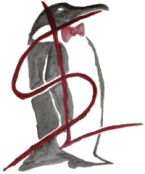 ………………………………………………………………………………………………RESERVATION REPASRENCONTRES PARENTS/PROFESSEURSA retourner à : associationbtssavoieleman@gmail.comOu par courrier : Association BTS Savoie-Léman – BP 502 – 74203 THONON CEDEXDate :			Samedi 19 Janvier 2019		Samedi 26 Janvier 2019	Nom : ……………………….		N° Tél :       /       /       /       /       Nombre de couverts : ……….		Heure d’arrivée : …………………..	Contre indications alimentaires éventuelles : ………………………………………………….………………………………………………………………………………………………….